KEEWAYTINOOK  OKIMAKANAK SECONDARY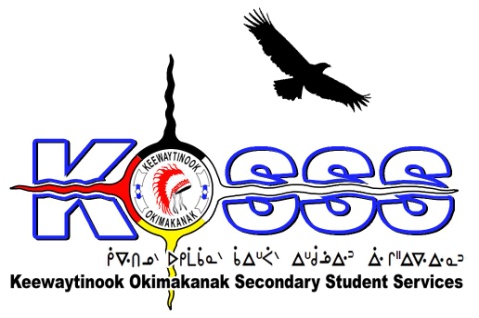 STUDENT SERVICES (KOSSS)1046 Memorial AvenueThunder Bay, Ontario P7B 4A3Phone: (807) 346-4204 Ext. 1709   Fax: (807) 346-4330   Toll Free: 1-888-893-4111Keewaytinook Okimakanak Secondary Student Services
Student Support Worker Required Keewaytinook Okimakanak Secondary Student Services is looking to fill one Student Support Worker Position. The Student Support Worker will work out of Pelican Falls First Nation High School, Ontario and will commence in November 2017. The grade 9-12 students are from our First Nation communities of Fort Severn, Keewaywin, Deer Lake, North Spirit Lake,Poplar Hill, and McDowell Lake.KOSSS Student Support Worker should possess:QualificationsMust have training in  Education/Teaching/ or Social Work background or related fields (Degree/Diploma will be an asset) and or willing to take trainingHigh expectations for all students Familiarity with First Nation Culture, especially with KO First NationsAbility to speak one of the local dialects is an asset Valid class G Driver’s LicenseMust be willing to provide a criminal record checkMust have computation skillsDesired ExperienceKnowledge of child development—specifically of physical, emotional, and developmental patterns A team player with experience working in a collaborative environment Professional manner and appearance Ability to listen to and communicate with parents and see parents as a resource Possesses conflict resolution skills Is patient and caring Demonstrate effectiveness in personal and office management skills Uses good organizational skills to meet the needs of the studentsBelieves successful learning comes from a collaboration between all student service providers Is capable of working with small and large groups of students Experience in school and counseling environments Willing to work beyond working hoursAbility to use computer programs and compile reportsWilling to learn and to adapt to new programs and approaches under KOSSS programDuties will include, but may not be limited to:Transport student to appointments, school, airport, and otherPlan and provide support for implementing KOSSS extra-curricular activities Supervise and monitor  students attendance, academic progress, and behaviorImplement and plan student case conferences Encourage and support Student academic tutoring sessionsRecruit, Screen, and support Boarding Homes/parentsProvide emergency assistance and support for Students, Parents, and Boarding homes.Travel within KOSSS communities and KOSSS student sites when needed.Adhere to KOSSS/KOBE policy and proceduresAdhere to Student Support Worker job descriptionSalary will be based on a combination of qualifications and experience.Deadline for the above Position is: November 13, 2017 by 1:00 P.M. CSTPlease FAX or E-Mail Resumes to: 1-807-346-4330 or email to henryowusu@edu.knet.ca  